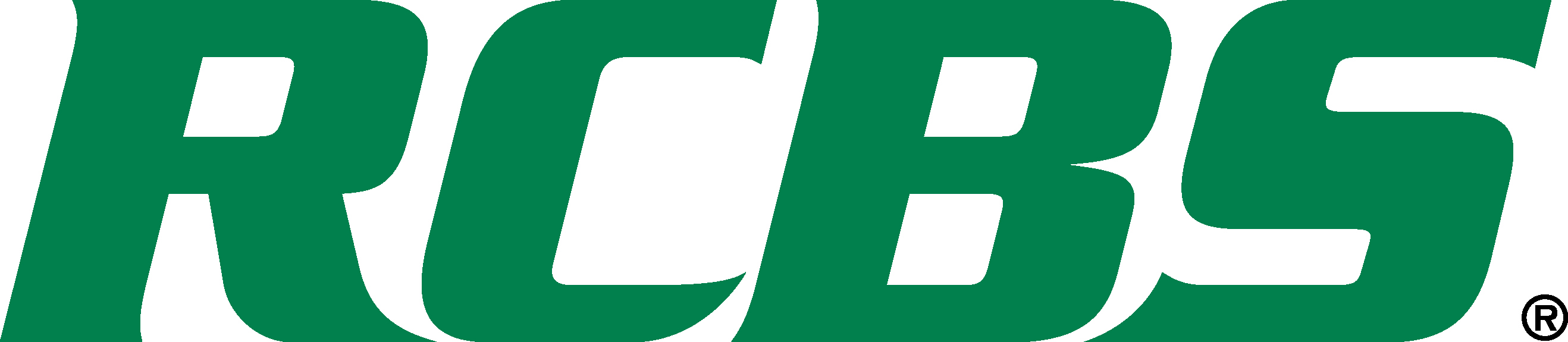  Contact: Jake EdsonCommunications ManagerOutdoor Products	(763) 323-3865FOR IMMEDIATE RELEASE 		 		    E-mail: pressroom@vistaoutdoor.comRCBS Offers New, Larger Ultrasonic Case CleanerUltrasonic Case Cleaner-2 Offers 100 Percent More CapacityOVERLAND PARK, Kansas – February 24 2017 – RCBS, the leading manufacturer of ammunition reloading equipment for rifles and pistols, offers reloaders the new RCBS Ultrasonic Case Cleaner-2 to clean even more brass and firearm parts than before.The new Ultrasonic Case Cleaner-2 includes significant changes from the previous model. Most important is that the Ultrasonic Case Cleaner-2 is nearly 100 percent larger. “The 6.3-quart capacity is twice as big,” said RCBS Product Manager Kent Sakamoto, “A second ceramic heater and transducer add more heat and vibration to better clean brass cases and firearm parts.” It comes with a stainless steel parts basket and smaller stainless steel parts tub. The LED is easily programmable, and the timer can be set for up to 30 minutes of continuous cleaning. It is available in a 120 VAC model as well as a 240 VAC EU/UK/AUS compliant model. Combined with RCBS Ultrasonic Cleaning Solution, the Ultrasonic Case Cleaner-2 delivers piles of clean brass in a short amount of time.RCBS, a brand of Vista Outdoor, is the leading manufacturer of ammunition reloading equipment for rifles and pistols, offering reloading equipment throughout the world. For more information, please visit www.RCBS.com. About Vista OutdoorVista Outdoor is a leading global designer, manufacturer and marketer of consumer products in the growing outdoor sports and recreation markets. The company operates in two segments, Shooting Sports and Outdoor Products, and has a portfolio of well-recognized brands that provides consumers with a wide range of performance-driven, high-quality and innovative products for individual outdoor recreational pursuits. Vista Outdoor products are sold at leading retailers and distributors across North America and worldwide. Vista Outdoor is headquartered in Utah and has manufacturing operations and facilities in 13 U.S. States, Canada, Mexico and Puerto Rico along with international customer service, sales and sourcing operations in Asia, Australia, Canada, Europe and New Zealand. For news and information, visit www.vistaoutdoor.com or follow us on Twitter @VistaOutdoorInc and Facebook at www.facebook.com/vistaoutdoor.###